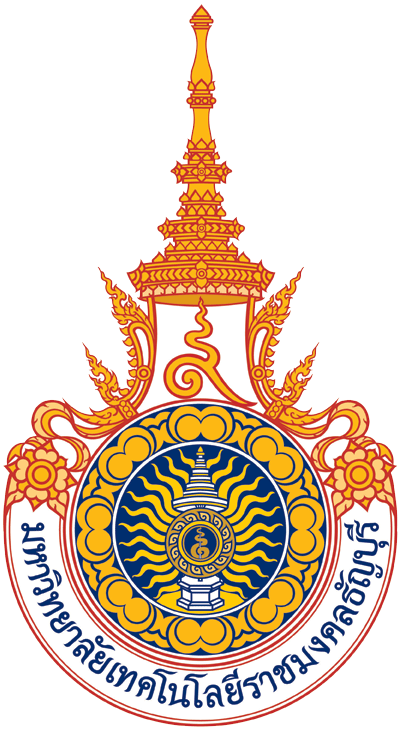 แบบยื่นขอรับการประเมินสมรรถนะและรับรองอาจารย์มืออาชีพด้านการเรียนการสอนมหาวิทยาลัยเทคโนโลยีราชมงคลธัญบุรี (RMUTT-PSF)ชื่อ-สกุล ผู้สมัคร ....................................................................................................................................... คณะ........................................................................................................................................................... ภาควิชา/สาขาวิชา.....................................................................................................................................วิชาหลักที่สอน .......................................................................................................................................... เบอร์โทรศัพท์ที่สะดวก....................................................Email: .............................................................  	ขอแสดงความจำนงเพื่อรับการประเมินสมรรถนะอาจารย์ตามแนวทางการส่งเสริมคุณภาพการจัดการเรียนการสอนของอาจารย์มหาวิทยาลัยเทคโนโลยีราชมงคลธัญบุรี โดยได้ศึกษาทำความเข้าใจแนวทางการส่งเสริมคุณภาพฯ ดังกล่าวดีแล้วรายการเอกสารการขอรับการประเมิน แบบยื่นขอรับการประเมินสมรรถนะอาจารย์มืออาชีพด้านการเรียนการสอน (RMUTT-PSF-01)แบบประเมินตนเองตามระดับของกรอบสมรรถนะอาจารย์ที่ขอรับการประเมิน (RMUTT-PSF-02)แบบฟอร์มประวัติและผลงานของอาจารย์ผู้ได้รับเสนอชื่อ “การประเมินสมรรถนะอาจารย์มืออาชีพ     ด้านการเรียนการสอน” (RMUTT-PSF-03)แบบรับรองประวัติการทำงานด้านการเรียนการสอนจากผู้บังคับบัญชา และผู้ที่เข้าใจงานของผู้สมัคร      (RMUTT-PSF-04)		ระดับที่ 2 แบบรับรอง 2 ฉบับ จากหัวหน้าภาควิชา หรือหัวหน้าสาขาวิชา                     และเพื่อนร่วมงาน		ระดับที่ 3 แบบรับรอง 2 ฉบับ จากคณบดี หัวหน้าภาควิชา หรือหัวหน้าสาขาวิชา  		    และเพื่อนร่วมงาน		ระดับที่ 4 แบบรับรอง 3 ฉบับ จากอธิการบดี รองอธิการบดี หรือคณบดี และผู้อ้างอิง  		    2 คนที่รู้เห็นผลงานของผู้สมัคร 	ขอรับรองว่าข้อความดังกล่าวเป็นความจริงทุกประการลงชื่อ ..................................................................          (................................................................) วันที่ .......... เดือน........................... พ.ศ. .........